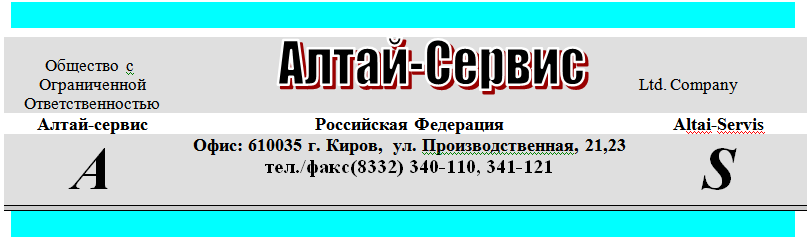                        ПРАЙС- ЛИСТ НА СОТОВЫЙ ПОЛИКАРБОНАТ         01.02.2017г. Конт.тел.  71-40-48 ;  71-22-52                         Наименование  Толщина, мм       Цвет   Уд.вес, кгЦена руб./листСотовый поликарбонат Титан-Агро              4 мм         б/цв     0,55кг/м2        1 700 рСотовый поликарбонат Skyglass               4 мм         б/цв     0,65кг/м2        1 980 рСотовый поликарбонат Woggel             4 мм         б/цв     0,7кг/м2        2 250 рСотовый поликарбонат Polygal тепличный             4 мм        б/цв     0,71кг/м2        2 600 р.Сотовый поликарбонат Skyglass              6 мм        б/цв     0,86кг/м2        3 300 рСотовый поликарбонат Колибри              6 мм        б/цв     1,00кг/м2        3 500 рСотовый поликарбонат Skyglass              8 мм        б/цв     1,05кг/м2        3 600 рСотовый поликарбонат Skyglass           10 мм        б/цв    1,15кг/м2        4 350 рСотовый поликарбонат Колибри           10 мм        б/цв    1,42кг/м2        4 600 рСотовый поликарбонат Skyglass ,  Колибри          4 мм    Цветной    0,65кг/м2от   2 200 рПрофиль UP торцевой 4мм 2,1м безцв.         б/цв          45 рПрофиль UP торцевой 6мм 2,1м безцв.         б/цв          60 рПрофиль UP торцевой  8мм 2,1м б/ц        б/цв          62 рПрофиль UP торцевой 10мм 2,1м б/ц         б/цв          65 рПрофиль НP соединит. 4-6мм 6м прозрачный         б/цв         360 рПрофиль НР соединит. 8мм 6м б/цв         б/цв         470 рПрофиль НP соединит. 10мм 6м прозрачный    АКЦИЯ!!!        б\цв         440 рТермошайба ПК универсальная прозрачная+прокладка 50 шт        б/цв         297 рТермошайба Т-4 прозрачная 25 шт        б/цв          200 р